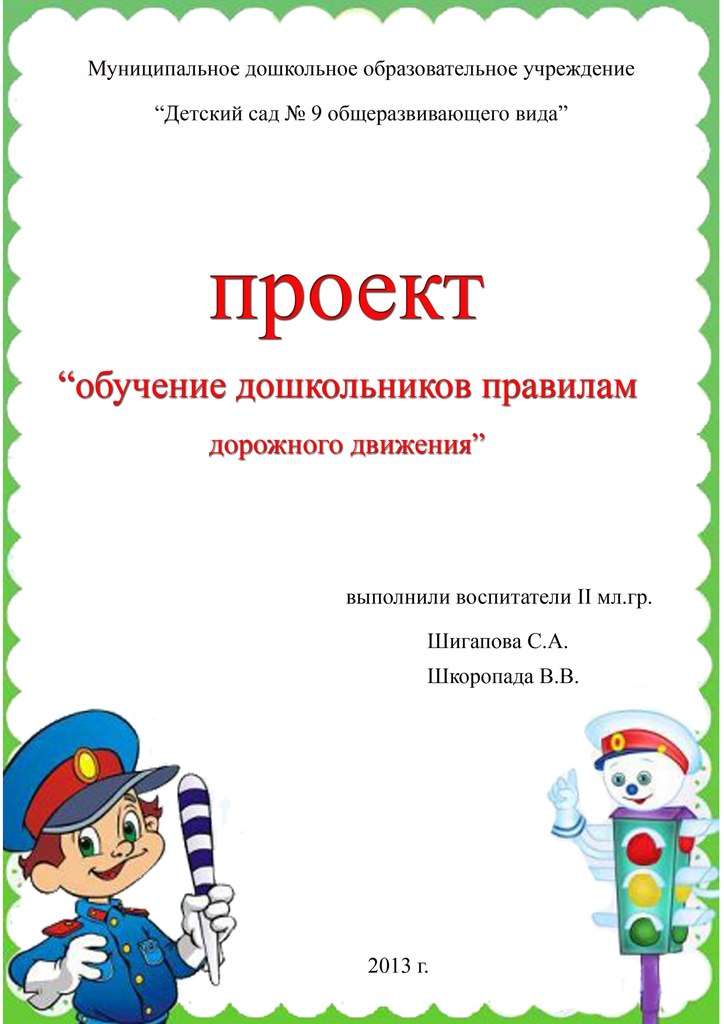 Проект"Обучение дошкольников правилам дорожного движения"Вид проекта:   познавательно - игровойУчастники проекта:   Дети,  родители и воспитатели II младшей группы  группы № 4. МДОУ «Д/с №9»Продолжительность:  среднесрочный (с 1 марта 2013г.  – по 31 мая 2013г.)Актуальность: Проект посвящён актуальной проблеме – обучению детей дошкольного возраста правилам дорожного движения.  Все мы живем в обществе, где надо соблюдать определенные нормы и правила поведения в дорожно-транспортной обстановке. Зачастую виновниками дорожно-транспортных происшествий являются сами дети, которые играют вблизи дорог, переходят улицу в неположенных местах, неправильно входят в транспортные средства и выходят из них. Приводят к этому элементарное незнание основ правил дорожного движения и безучастное отношение взрослых к поведению детей на проезжей части. У детей отсутствует защитная психологическая реакция на дорожную обстановку, которая свойственна взрослым. Они ещё не умеют в должной степени управлять своим поведением. Желание постоянно открывать что-то новое, непосредственность часто ставят их перед реальными опасностями в быстро меняющейся дорожной обстановке. Вот почему с самого раннего возраста необходимо учить детей безопасному поведению на улицах, дорогах, в транспорте и правилам дорожного движения. В этом должны принимать участие и родители, и дошкольные учреждения.Цель: Формирование у детей дошкольного возраста основ безопасного поведения на дороге, на улице и в транспорте.Задачи:Обучить детей необходимому минимуму Правил дорожного движения и дорожных знаков.Научить ребёнка грамотно использовать полученные знания.Повышение компетентности родителей по вопросам касающихся ПДД.Этапы реализации проекта:ПодготовительныйОсновнойЗаключительный                                           Ожидаемые результаты:К окончанию проекта сформировать  у детей знания правил дорожного движения и навыков безопасного поведения на дороге. Они должны знать:- Назначение светофора и каждого его цвета;- Правила поведения на проезжей части, в транспорте;- Дорожные знаки «Пешеходный переход», «Осторожно: дети!»;- Как правильно переходить улицу;- Чем различаются проезжая часть и тротуар;- Какой транспорт передвигается по дороге (проезжей части);- Составные части транспорта;- Кто такие пешеходы;- Профессия «Шофер».Создать необходимые условия для организации деятельности ДОУ по обучению детей дошкольного возраста ПДД (предметно-развивающая среда):              Разработать конспекты НОД;Игрушки и игровое оборудование;Наглядно-дидактические пособия;сюжетно-ролевые игры  и атрибуты к ним;Подбор  дидактических игр;Подбор  подвижных игр;Стихи  и загадки о правилах дорожного движения.                      Сделать макет по  ПДД в группе.Вызвать интерес у родителей к проблеме обучения детей дорожной грамоте,  и безопасному поведению на дороге.Координировать деятельность по обучению родителями детей ПДД.этап - Подготовительный:Постановка цели и задач.Определение методов исследования.Подбор наглядно-иллюстративного материала.Подбор художественной литературы по теме (загадки, стихи).Изготовление атрибутов для сюжетно-ролевых игр.Создание дидактических  игр.Оформление настольного макета дороги с пешеходным переходом, перекрёстком и улицами города.(Приложение № 1)Подбор материала для продуктивной деятельности.Анкетирование  родителей.(Приложение № 2)Предметно-развивающая среда по обучению детей ПДД:Игрушки и игровое оборудование: автобус, машины легковые и грузовые, куклы, коляски, конструктор «Транспорт». Светофор,рули, сумка с билетами. Макет дороги с пешеходным переходом, перекрестком и улицами города. К нему маленькие машины и люди, 3 дорожных знака и светофор.Наглядно-дидактические пособия: картинки с изображением общественного транспорта: автобус, поезд, такси, легковые и грузовые автомобили. Картинки с изображением улицы, где показаны проезжая часть и тротуар. Картинки с изображением различных ситуаций: катание на велосипеде, на санках, игра детей в мяч на дороге. Иллюстрации с изображение светофора, со знаком «Пешеходный переход». Картинки с изображением всех частей машин (грузовых и легковых). Сюжетно-ролевые, подвижные игры: «Шофер», «Поезд», «Птицы и автомобиль», «Зайчики перебегают», «Светофорик», «На дорогах города», «Правила движения», «Гаражи и автомобили», «Автомобили и светофор». Дидактические игры: «Собери светофор», «Четвёртый лишний», «Что лишнее», «Собери машину»2 этап - Основной:Проведение комплекса мероприятий по теме: «Правила дорожного движения». Включает в себя: Работа с детьмиРабота с родителямиРабота с детьми:  Работа с родителями:Третий этап – заключительный: 1.Выставка рисунков и поделок по ПДД.(Приложение № 15).2.Изготовление родителями карты-схемы  безопасного пути в детский сад для  своего ребёнка.(Приложение № 16).3.Изготовление буклетов «Знай правила дорожного движения», «Велосипед и безопасность» (Приложение № 17).4.Изготовление памяток: «Обучение детей наблюдательности на улице», «Причины детского дорожно-транспортного травматизма», «Правила поведения на остановке маршрутного транспорта», «Правила перевозки детей в автомобиле» ( Приложение № 18).5.Обобщение положительного опыта. Предоставление результатов работы над проектом.№ОтветственныеСодержание1.Воспитатели.Воспитатели.Воспитатели.Воспитатели.Воспитатели.Воспитатели.Воспитатели.Воспитатели.Воспитатели.Воспитатели.Воспитатели.СотрудникГИБДДВоспитателиБеседы: «Как правильно переходить улицу», «Мыы пешеходы». Беседа по картине «Улица города».Рассматривание сюжетных картинок и беседа по теме «Как перейти улицу».    (Приложение №3)                                                                                   Сюжетные игры – ситуации в автогородке: «Автошкола»,  «Инспектор ДПС».  (Приложение №4)   Просмотр и обсуждение мультфильмов: «Зебры в городе»,  «Светофор» («Смешарики», «Азбука безопасности») «Азбука безопасности на дороге». Уроки тетушки Совы.Целевая прогулка: «Улица».              (Приложение №5)Дидактические игры: «Светофор»,  «Красный, жёлтый, зелёный», «Дорожные знаки», «Законы улиц и дорог». (Приложение №6) Чтение художественной литературы:А.Северный «Светофор», В.Кожевников «Светофор»,С.Михалков «Бездельник- светофор»,С.Михалков «Если свет зажёгся красный»,  «Дядя Стёпа – милиционер». Н.Мигунова «Учимся переходить дорогу».стихи, загадки о правилах дорожного движения.(Приложение №7)Серия занятий по ПДД.Аппликация: «Разноцветный светофор», Конструирование: «Строительство дорожек для пешеходов и машин».   (Приложение №8)   Подвижные игры: «Воробушки и автомобиль», «Цветные автомобили». (Приложение№9)                                                         Пальчиковая игра: «Все пальчики водители». (Приложение №10)  Развлечение «Как кот Мурзик познакомился с правилами дорожного движения .     (Приложение №11)Встреча с сотрудником ГИБДД       (Приложение № 12)1.2.3.Воспитатели.Воспитатели.СотрудникГИБДДВоспитатели.Беседы с родителями.Повышение компетентности родителей по вопросам касающихся ПДД.Родительское собрание «Как знакомить детей с правилами дорожного движения»: -выступление инспектора ГИБДД; -решение проблемных ситуаций, возникающих на дорогах; - вопросы родителей к педагогам, инспектору ГИБДД.    Показ информационного ролика «Туфельки». (Приложение №13)          Консультации для родителей: «Малыш и дорога», «Правила дорожного движения для дошкольников», «Правила поведения в общественном транспорте».(Приложение № 14)